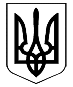 Великодимерська селищна радаБроварського району Київської областіВИКОНАВЧИЙ КОМІТЕТР І Ш Е Н Н Я23 лютого 2018 року                                                                                        № 21Про початок розробки Стратегічного плану розвитку Великодимерської об’єднаної територіальної громади до  2023 року	Заслухавши селищного голову Бочкарьова А.Б. про необхідність розробки стратегії розвитку Великодимерської об’єднаної територіальної громади, керуючись ст. 8 Закону України «Про добровільне об’єднання громад», ст. 27 Закону України «Про місцеве самоврядування в Україні»,  виконавчий комітетВИРІШИВ:Приступити до розробки Стратегічного плану розвитку Великодимерськоїоб’єднаної  територіальної громади до 2023 року.Утворити  робочу  групу  з  підготовки  Стратегічного  плану Великодимерської об’єднаної  територіальної громади (додаток 1).Доручити селищному голові залучати до розробки Стратегічного плану на договірних умовах необхідних фахівців, науково-дослідні та проектні інститути, науковців.Подати  до сесії  Великодимерської селищної ради вищевказані матеріали для прийняття відповідного рішення.Процес розробки Стратегічного плану висвітлювати на сайті селищної ради, газеті «Великодимерська громада» та «Нове життя».Контроль за виконанням даного рішення залишаю за собою.Селищний голова	                                                            	         А.Б.Бочкарьов                                                                                                                     Додаток №1                                                                                                                     до рішення виконавчого комітету                                                                                                                     від 23.02.2018 № 21СкладРобочої групи з розробкиСтратегічного плану розвитку Великодимерськоїоб’єднаної територіальної громадиБочкарьов А.Б.- селищний голова – голова робочої групи.Кушніренко Ю.І. – перший заступник селищного голови – заступник голови робочої групи.Вайсфельд Л.А. – радник селищного голови з питань стратегічного розвитку.Рогова М.В. – спеціаліст відділу земельних ресурсів - секретар робочої групи.Рубанка О.М. – начальник відділу земельних ресурсів.Косенко О.В. – головний бухгалтер.Юхта Н.М. -  бухгалтер.Губський М.І. - заступник селищного голови - голова робочої підгрупи. Науменко Т.Г. – депутат Великодимерської селищної ради. Зубко Т.П. – виконуюча обов’язки старости.Карчевський О.П. -   виконуючий обов’язки старости.Йовенко В.М. - виконуюча обов’язки старости.Литвин М.Г. - виконуюча обов’язки старости.Куценко О.М. – депутат районної ради, член виконкому.Дяченко Р.М. - депутат Великодимерської селищної ради.До складу робочої групи за посадою також входять депутати Великодимерської селищної ради та члени виконкому.Керуюча справами  виконкому                                               Ю.М. Москаленко 